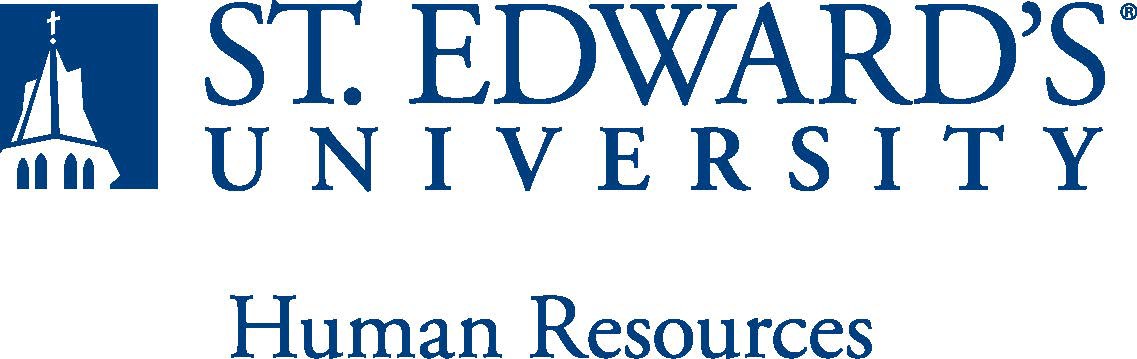 In keeping with the educational and conservation mission of Wild Basin Creative Research Center (WBCRC) and St. Edward's University, the Preserve Manager (PM) will provide logistical and supervisory support in the management of the Wild Basin Wilderness Preserve for the WBCRC. The PM will coordinate with St. Edward's University and local government agencies on land management criteria in accordance with the Balcones Canyonlands Preserve Land Management Plan. Working closely with the Director of the WBCRC, the PM will ensure compliance with regulations pertaining to the preserve, oversee all land and trail maintenance, help maintain facilities, participate in grant writing efforts, and play an active and supportive role in stewardship and public relations.Supervises student interns and volunteers.The ability to develop knowledge of, respect for, and skills to integrate the University mission andHoly Cross values into Wild Basin programs and services.Ability to handle highly confidential material, understanding that all University information shouldonly be disclosed to others who have a need to know, for legitimate business reasons.Ability to exercise and apply sound judgment and decision-making skills as well as the ability tomaintain integrity and confidentiality of data.Ability to quickly learn new technology and is self-motivated to stay current with emergingtechnologies.Ability to edit work for spelling and grammar, present numerical data effectively and is able to readand interpret written information. Demonstrates accuracy and thoroughness and monitors own work toensure quality.Adapt to change in the work environment, manage competing demands and able to deal with frequentchange, delays or unexpected events.Remains competent and current through self-directed professional reading, developing professionalcontacts with colleagues, attending professional development courses, and attending training and/orcourses as required by the supervisor.Demonstrated ability and interest in growth and learning new skills.Ability to accept supervision, assignments, change and correction. Proven effectiveness in dealing witha wide range of professionals, staff, and administrators.Ability to balance priorities to accomplish assigned tasks within the required time frame and be able toshift quickly between several tasks without loss of continuity.Engage in meaningful and intentional professional development appropriate for areas of responsibilityand actively engage in personal and campus wellbeing initiatives.Carry out all responsibilities and objectives in a professional manner.Accept and render constructive criticism in a professional manner.Adhere to the policies and procedures established by St. Edward’s UniversityThis document describes the general purpose, duties and essential functions associated with this job and is not an exhaustive list of all duties that may be assigned or skills that may be required.I have read and understand my job description and acknowledge that management reserves the right to change or reassign job duties or combine jobs at any time.Employee (Print Name): 	Date:  	Employee (Signature): 	Date:  	Job Title: FLSA Classification:Exempt NonexemptReports to: Location:Department:Division:Employment Category:Full-Time	 Part-TimePaygrade:HR OFFICE USE ONLY:HR OFFICE USE ONLY:Approved by:Approved by:Signature of the person with the authority to approve the jobdescriptionPrinted Name ofApprover:Printed Name ofApprover:Printed name of the person with the authority to approve the jobdescription.Dateapproved:Dateapproved:Date upon which the job description was approvedReviewed:Reviewed:Date when the job description was last reviewed